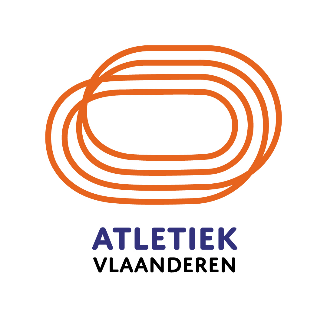 VERSLAG VAN DE SCHEIDSRECHTER
(Enkel te gebruiken voor Kangoeroes/Benjamins wedstrijden)
AlgemeenNaam Jeugdscheidsrechter:      Organisatienummer:      	Datum:      	Vereniging:      Terrein:      Aanvangsuur:      	Einduur:      Terrein/MateriaalStonden alle standen correct opgesteld? 	Ja:      	Neen:      2. Werd het correcte materiaal gebruikt?	Ja:      	Neen:      *Indien “neen” gelieve meer duiding te geven onderaan bij de opmerkingen.	Verloop van de wedstrijdWaren er voldoende juryleden/medewerkers aanwezig?	Ja:      	Neen:      2. Kon de wedstrijd tijdig worden afgewerkt?	Ja:      	Neen:      *Indien “neen” gelieve meer duiding te geven onderaan bij de opmerkingen.Eventuele opmerkingen/bedenkingen:Gelieve eerst de nummering te vermelden voor een welbepaalde opmerking.